Анкетирование родителей по услугам дополнительного образованияОбъединение «Радуга мастеров». ДООП «ИЗО-АРТ», ДООП «Креативное рисование», ДООП «Креативное рисование +». Педагог дополнительного образования Ферлюдина О.С. Анкета разработана педагогом-психологом для родителей обучающихся дошкольного возраста с целью определения удовлетворенности услугами дополнительного образования, предоставляемыми МБУДО «Ермаковский центр дополнительного образования».Анкетирование родителей проходило в сроки с 21 по 25 марта 2022 года в онлайн-форме. На анкету отвечали 38 родителей. Ответили  всего – 31 родитель, 7 человек не прошли до конца анкетирование.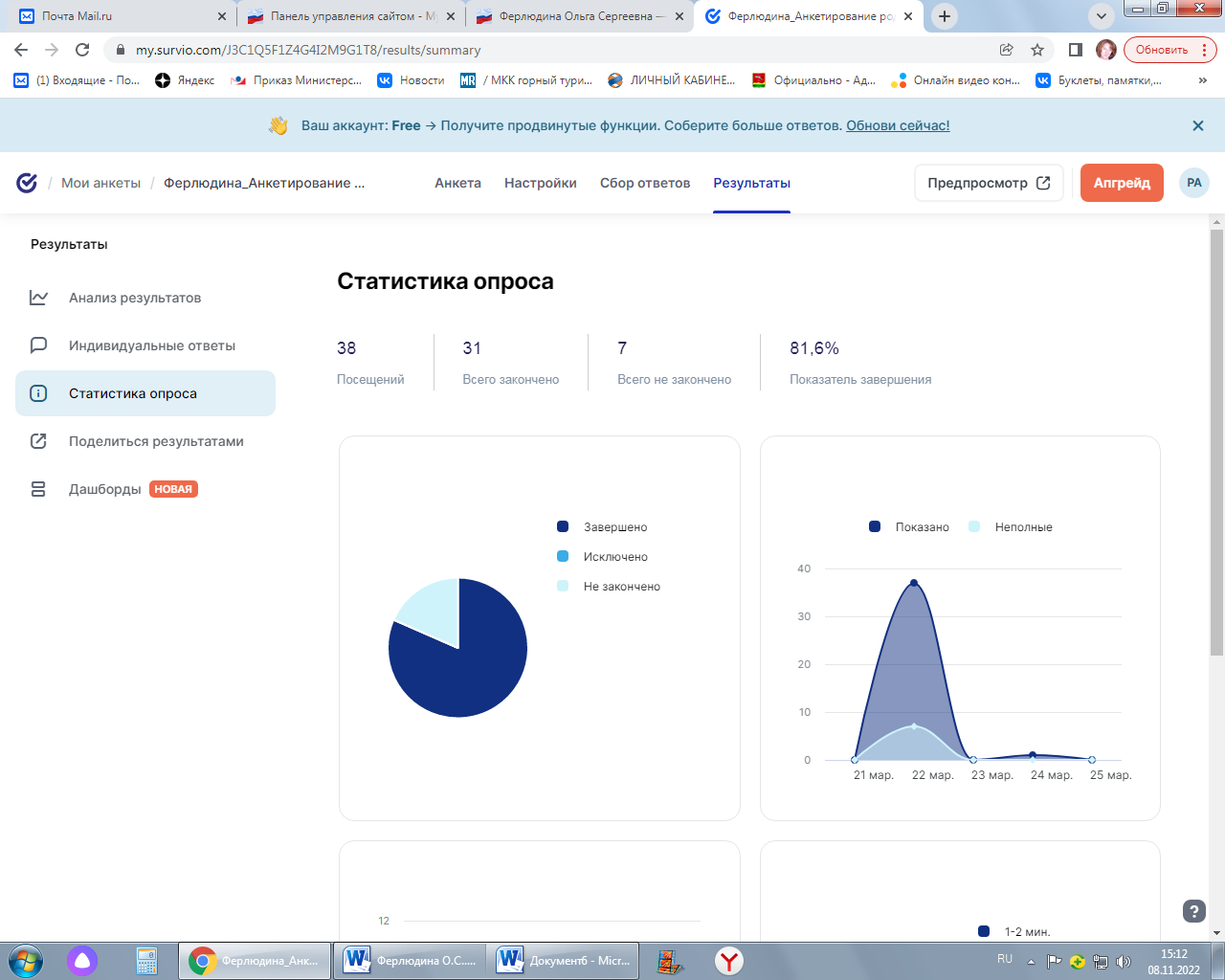 100 % опрошенных родителей считают, что  занятия дополнительным образованием способствуют развитию ребенка.На вопрос «Какие качества и способности развиваются у вашего ребенка?», получены следующие варианты ответов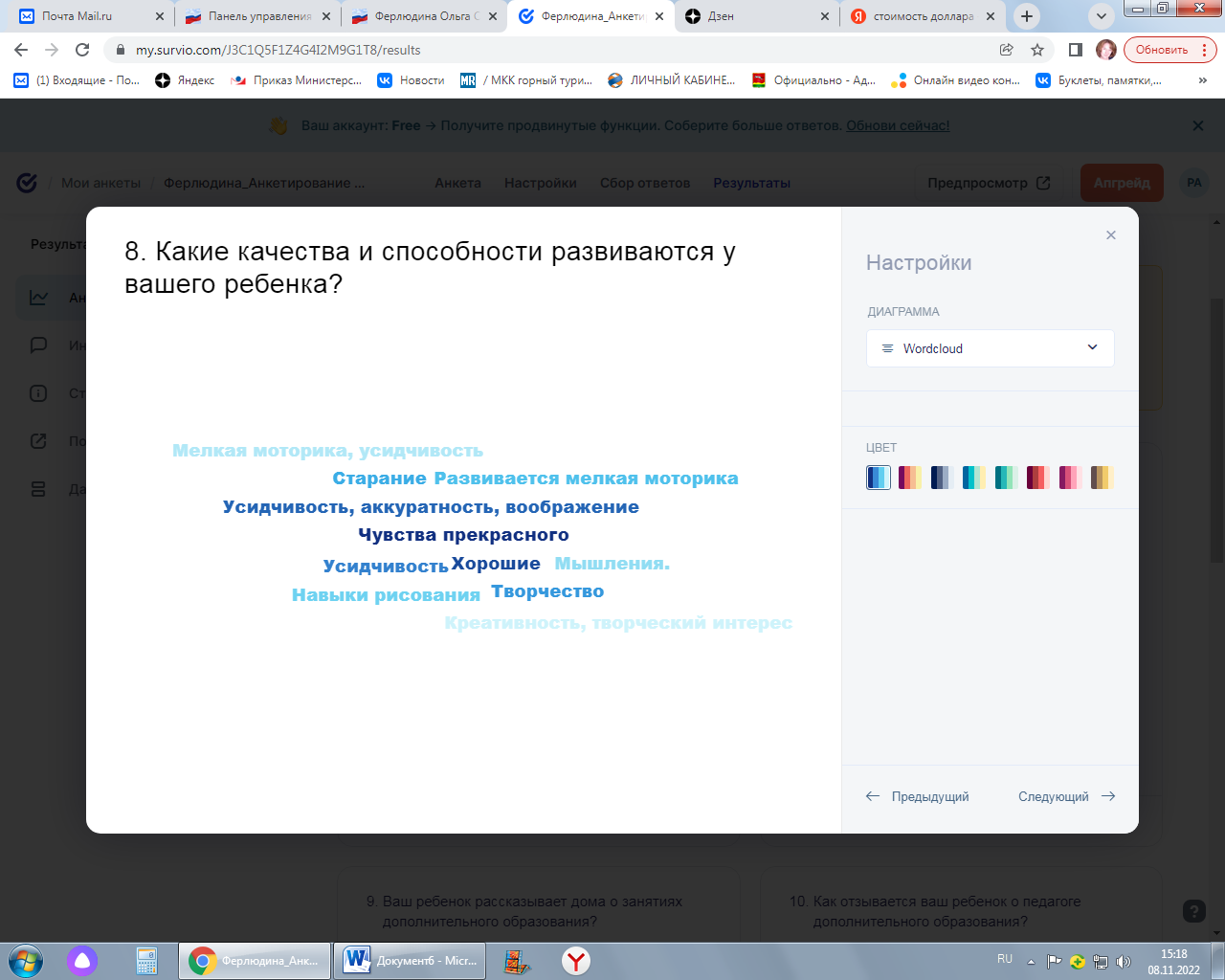 70 % обучающихся рассказывают дома о занятиях дополнительного образования по программам.Дети отзываются о педагоге дополнительного образования Ферлюдиной О.С. следующим образом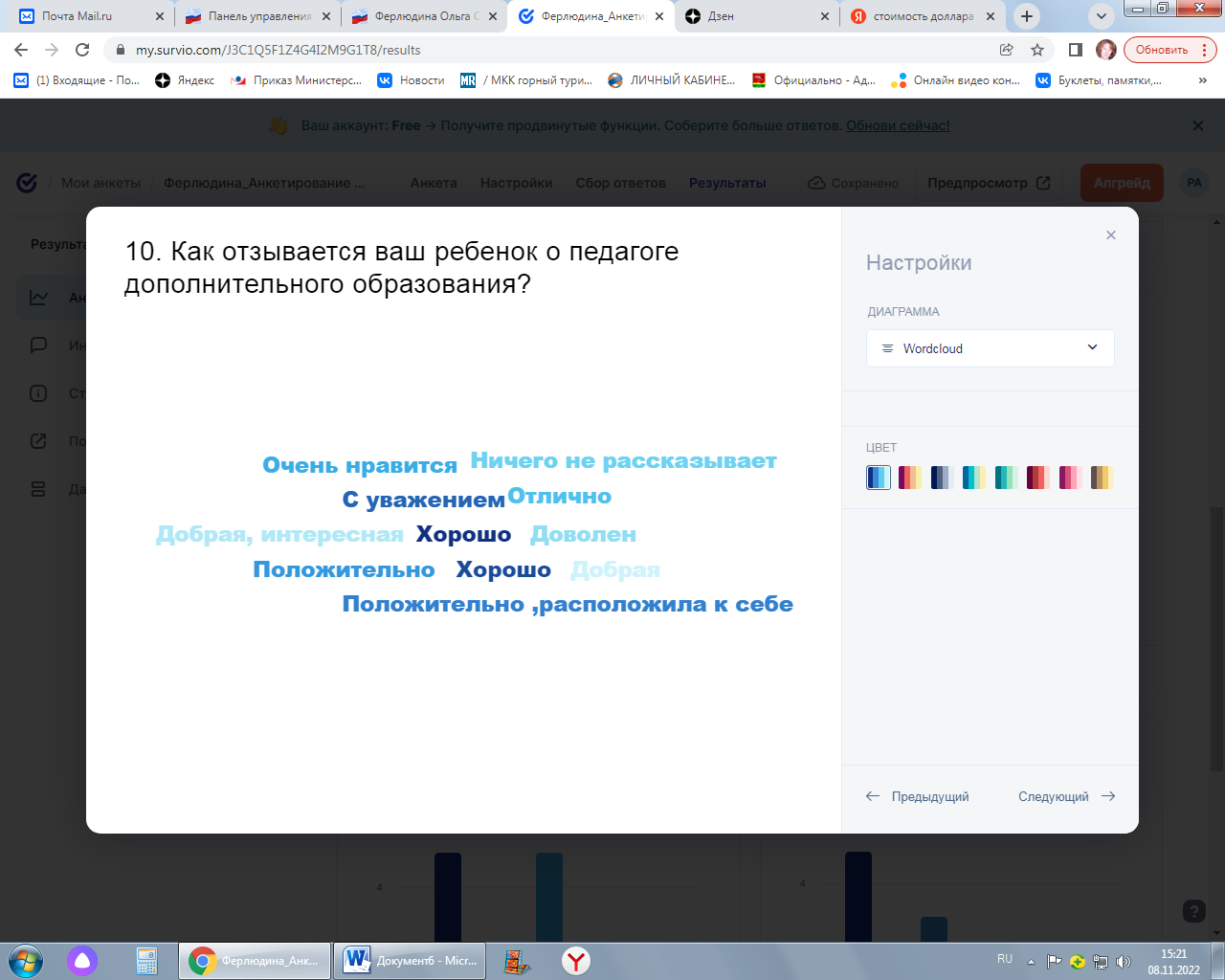 50 % родителей утверждают, что их дети, посещающие объединение «Радуга мастеров», участвуют в конкурсах различного уровня. Предложений, рекомендаций от родителей по организации занятий по дополнительному образования детей в детском саду, не поступило. Педагог-психолог						Н.В. Парницкая